О внесении изменений в постановление администрации Алатырского муниципального округа от 27.11.2023 №74  «Об утверждении Порядка предоставления бесплатного питания детям с ограниченными возможностями здоровья, детям-инвалидам, обучающимся в муниципальных общеобразовательных организациях   Алатырского муниципального округа»В соответствии со ст. 79  Федерального закона от 29.12.2012 № 273-ФЗ «Об образовании в Российской Федерации»,  с ч.2  ст. 14 Закона Чувашской Республики от 30.07.. № 50 «Об образовании в Чувашской Республике»  администрация Алатырского муниципального округа п о с т а н о в л я е т:Внести в постановление  администрации Алатырского муниципального округа  от 27.01.2023 № 74 «Об утверждении Порядка предоставления бесплатного питания детям с ограниченными возможностями здоровья, детям-инвалидам, обучающимся в муниципальных  общеобразовательных организациях Алатырского муниципального округа» (далее –Порядок) следующие изменения:1.1.пункт 3. Порядка дополнить предложением следующего содержания: «,а также денежная компенсация при замене бесплатного  двухразового питания.».1.2. пункт 6 Порядка дополнить абзацем следующего содержания: «п.6. Если обучающиеся с ОВЗ и дети-инвалиды, обучающиеся в образовательных организациях Алатырского муниципального округа (далее- Организация), находятся на индивидуальном обучении на дому, их родители (законные представители) имеют право на замену бесплатного двухразового питания на денежную компенсацию при личном обращении в организацию и наличии  заявления о замене   бесплатного  питания на денежную компенсацию.».1.3. В абзаце втором пункта 9. Порядка предложение «Замена продуктов питания на денежные средства не производится.» исключить.1.4. пункт 12 Порядка дополнить абзацем следующего содержания:«При расчетах стоимости завтрака и обеда, набора продуктов питания, выдаваемых  обучающимся с ОВЗ и детям-инвалидам на дому, компенсации питания  указанным обучающимся на одного ребенка в день учитывать:1) среднюю по Чувашской Республике стоимость среднесуточных наборов пищевых продуктов, рассчитываемую исходя из данных федерального статистического наблюдения за потребительскими ценами на товары и услуги за год, предшествующий текущему финансовому году;2) количество дней фактического обучения (участия в теоретических и (или) практических занятиях) в году для обучающихся при режиме 5-дневной учебной недели.».Дополнить Порядок пунктом 19 следующего содержания:«19.1. Замена бесплатного двухразового питания обучающихся с ОВЗ и детей-инвалидов денежной компенсацией (далее - компенсация) осуществляется в случае освоения ими  программ начального общего, основного общего и среднего общего образования на дому.19.2. Компенсация осуществляется   Организациями  ежемесячно. Выплата компенсации осуществляется в пределах бюджетных ассигнований, предусмотренных на указанные цели в бюджете Организаций. Размер компенсации устанавливается в соответствии с контрактами на оказание услуг по организации горячего питания, заключенными между Организациями и предприятием общественного питания, поставщиком продуктов питания.19.3. В целях замены бесплатного двухразового питания обучающихся с ОВЗ и детей-инвалидов компенсацией один из родителей (законных представителей) обучающегося обращается в Организацию с заявлением о замене бесплатного двухразового питания обучающегося с ОВЗ и детей-инвалидов компенсацией (приложение № 4 к Порядку). К заявлению о компенсации прилагаются следующие документы:- копия паспорта или иной документ, удостоверяющий личность родителей (законных представителей);- заключения ПМПК и МСЭ обучающегося;- документ о наличии у родителей (законных представителей) банковского счета, открытого в кредитной организации, с указанием реквизитов счета;- заключение медицинской организации, заверенное заведующим отделением или главным врачом и печатью медицинской организации, о необходимости организации обучения на дому. 19.4. В случае, если от имени родителей действует уполномоченное лицо, кроме документов, указанных в пункте 19.3 настоящего Порядка к заявлению о выплате ежемесячной денежной компенсации дополнительно представляются паспорт или иной документ, удостоверяющий личность представителя, а также документ, подтверждающий полномочия представителя.19.5. Родитель (законный представитель), уполномоченное лицо подает заявление о компенсации и документы, предусмотренные пунктами 19.3 и 19.4 настоящего Порядка, однократно в течение одного учебного года на срок действия заключения ПМПК и МСЭ.Заявления о компенсации, предоставленные в организацию, рассматриваются руководителем организации в течение пяти рабочих дней со дня подачи заявления.19.6. В случае принятия решения о замене бесплатного двухразового питания обучающегося с ограниченными возможностями здоровья компенсацией руководитель организации  в срок, указанный в пункте 19.5 настоящего Порядка, издает приказ о выплате Компенсации, а также уведомляет о принятом решении родителя (законного представителя) в течение трех рабочих дней со дня издания приказа.19.7.В случае принятия решения об отказе в замене бесплатного двухразового питания обучающегося с ограниченными возможностями здоровья компенсацией родитель (законный представитель) уведомляется в течение трех рабочих дней со дня принятия указанного решения с указанием причины отказа.Основаниями для принятия руководителем организации решения об отказе в замене бесплатного двухразового питания обучающегося с ограниченными возможностями здоровья компенсацией являются:- непредставление (представление не в полном объеме) документов, указанных в пунктах 19.3 и 19.4 настоящего Порядка;- недостоверность сведений, содержащихся в представленных в соответствии с пунктами 19.3 и 19.4 настоящего Порядка документах.19.8. Компенсация предоставляется в течение одного учебного года на срок действия заключения ПМПК,  МСЭ и выплачивается путем перечисления на лицевой банковский счет родителей (законных представителей) в течение десяти рабочих дней со дня принятия решения о выплате компенсации, далее - ежемесячно, не позднее 25-го числа месяца.В случае изменения банковских реквизитов (банковского счета) родители (законные представители) в течение 5 рабочих дней с даты изменения указанных сведений представляет в учреждение актуальные сведения о банковских реквизитах (банковском счете).19.9. Основаниями для прекращения выплаты компенсации являются:1) обращение родителей (законных представителей) с заявлением о прекращении выплаты ежемесячной денежной компенсации;2) истечение срока действия заключения ПМПК и МСЭ;3) прекращение образовательных отношений между организаций и обучающимся;4) изъятие обучающегося (лишение (ограничение) родительских прав) у родителей (законных представителей) органом опеки и попечительства в случаях, предусмотренных законодательством;5) смерть обучающегося или родителя (законного представителя).Выплата компенсации в случаях, предусмотренных подпунктами 1-5 настоящего пункта, прекращается со дня наступления соответствующего обстоятельства.Решение о прекращении выплаты компенсации принимается руководителем Организации в форме приказа не позднее трех рабочих дней со дня наступления обстоятельств, предусмотренных настоящим пунктом.Организация в течение трех рабочих дней со дня принятия решения о прекращении выплаты компенсации по основаниям, предусмотренным подпунктами 1-3 настоящего пункта, сообщает родителю (законному представителю) о прекращении выплаты компенсации.19.10. Размер компенсации рассчитывается с учетом учебного плана исходя из учебной недельной нагрузки при условии организации обучения на дому, за исключением периодов нахождения обучающегося на лечении, а также периодов его санаторного оздоровления, в которых проводятся необходимые лечебные, реабилитационные и оздоровительные мероприятия на основании представленных родителем (законным представителем) подтверждающих документов.Компенсация, выплаченная родителю (законному представителю) на основании представленных им документов, содержащих недостоверные сведения, влияющие на назначение компенсации, а также излишне выплаченная родителям (законным представителям) сумма компенсации подлежат возврату родителем (законным представителем) в бюджет  Организаций в соответствии с действующим законодательством.19.11. В случае принятия решения о выплате компенсации руководитель образовательной организации в течение 5 рабочих дней со дня издания приказа предоставляет весь пакет документов (приказ о выплате компенсации, заявление от родителей (законных представителей) о компенсации, копию паспорта или иной документ, удостоверяющего личность родителей (законных представителей), заключение ПМПК обучающегося, документ о наличии у родителей (законных представителей) банковского счета, открытого в кредитной организации, с указанием реквизитов счета, заключение медицинской организации, заверенное заведующим отделением или главным врачом и печатью медицинской организации, на обучение на дому) в Муниципальное Казенное Учреждение  «Центр финансового хозяйственного обеспечения» администрации  Алатырского муниципального округа Чувашской Республики» для выплаты компенсации.».1.6.Дополнить Порядок приложением №4 следующего содержания:«Приложение № 4
к Порядку предоставления бесплатного питания детям с ограниченными возможностями здоровья, детям-инвалидам, обучающимся в образовательных организациях Алатырского муниципального округа Чувашской РеспубликиЗаявление
на замену бесплатного двухразового питания обучающихся с ограниченными возможностями здоровья и инвалидов-детей денежной компенсацииДиректору __________________________________(Ф.И.О.)___________________________________________________________________________________                        ____________________________________________________________________________________(Ф.И.О. родителя/законного представителя)                       ____________________________________________________________________________________ ___________________________________________(Ф.И.О., число, месяц, год рождения обучающегося)                       _______________________________________________________________________________________________________________________________                                    (адрес места жительства)                        _______________________________________________________________________________________________________________________________                                      (контактный телефон)ЗаявлениеПрошу предоставить мне денежную компенсацию бесплатного двухразового питания моего(ей) сына/дочери ____________________________________________________________________________________________________________________________________________________________.(Ф.И.О. полностью)ученика(цы) __________ класса, так как освоение образовательной программы________________________________________________________________________________(начального общего, основного общего и среднего общего образования - выбрать) осуществляется на дому.Мой сын (дочь)   имеет  статус  ребенка  с  ограниченными  возможностями здоровья, что  подтверждается  заключением психолого-медико-педагогической комиссии от ___________ N _____о признании статуса ребенка с ограниченными возможностями, выданной ______________________________________________________________________________________________________________________________________________________________________.На основании ___________________________________________________________________(медицинская справка, заключение)_________________________________________________________________________(N, дата, кем и когда выдана)организовано обучение на дому.На  основании  данных  справок  (иных  документов)  прошу   заменить бесплатное  двухразовое  питание  моего  ребенка   ежемесячной   денежной компенсацией с ________________________________________________________________________________.(дата начала предоставления компенсации)Банковские реквизиты прилагаются.».________________________________         ________________________________(дата)                                                                                               подпись2. Контроль за исполнением настоящего постановления возложить на начальника отдела образования администрации Алатырского муниципального округа.3. Настоящее постановление вступает в силу после его официального опубликования и распространяются на правоотношения, возникшие с 01 сентября 2023 года.  Глава Алатырскогомуниципального округа                                                                              Н.И. Шпилевая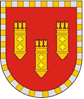 АДМИНИСТРАЦИЯ АЛАТЫРСКОГО МУНИЦИПАЛЬНОГО КРУГА ЧУВАШСКОЙ РЕСПУБЛИКИПОСТАНОВЛЕНИЕ08.12.2023 № 1087г. АлатырьУЛАТӐР МУНИЦИПАЛИТЕТ ОКРУГӖН АДМИНИСТРАЦИЙӖЧӐВАШ РЕСПУБЛИКИНЙЫШĂНУ08.12.2023 № 1078Улатӑр х.